The Children’s Book Council of Australia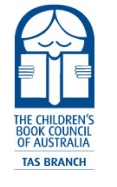 Tasmanian Branch Inc.PO Box 113, MOONAH TAS 7009ABN 703 485 18062www.cbcatas.org Note: CBCA (Tasmanian Branch) Inc.is not registered for GSTCBCA Tasmania is a volunteer-run, not-for-profit organisation, passionate about children’s and young adult literature. Our purpose is to enrich young lives through Australian stories. Our vision is for a thriving creative world embracing the transformational power of stories across generations. Our mission is to connect, communicate, celebrate and advocate for the value of stories. Our values are: equity, quality, integrity, diversity and respectMembership of the CBCA is open to any person, school, library or other organisation.Benefits of CBCA (Tas. Branch) Membership:Regular information about author and illustrator tours, speakers and events Quarterly newslettersMembership is from 1 January until 31 December 2024. Membership subscriptions are now due. Membership rates:Personal/Concession MemberPersonal/Concession MemberPersonal/Concession MemberPersonal/Concession MemberPersonal/Concession MemberName:Name:Email address:Email address:Postal Address:Postal Address:Telephone:(W)(W)(AH/Mobile)(AH/Mobile)  Personal: $40.00  Full-time students, Health Care Card or Tasmanian Government Seniors Card holders: $20I have paid by:  electronic transfer to CBCA (Tas. Branch) Inc. MY STATE (BSB No. 807-009   Account No. 30019431) using my surname/institution name as a reference  cheque/postal order made to CBCA (Tas. Branch) Inc. and posted to PO Box 113 Moonah, TAS 7009Please complete all details and email this form to tas@cbca.org.au orpost this form to CBCA (Tas), PO Box 113, Moonah, TAS, 7009Please note:Newsletters and communications will be sent via email wherever possible.  Please check if you do not wish to receive emails